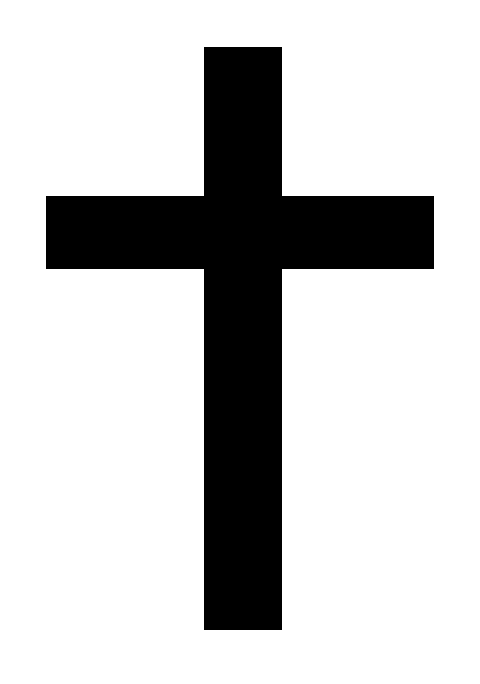 Holy Cross Catholic School240 NORTH BISHOP AVENUESPRINGFIELD, PA 19064610-626-1709610-626-1859 (fax)March 15, 2021Dear Parents, Grandparents and Guardians,Lord, watch over all families.  Strengthen and heal the relationships of spouses, parents, children, siblings and all other family members.  Comfort those who have lost loved ones through death or separation.  Heal and sustain those who have suffered the pain of divorce.  Please bless our own families today and every day.  Amen.Please remember to access your child (ren)’s  health each day.  Please take their temperature and check for any signs of sickness.  If you or any family member are sick and have COVID symptoms, please keep your child(ren) home until you have been tested.Report cards will be coming out on Friday.  Please review the report with your child, sign the envelope and return it to school.  The third trimester has begun and it will go by quickly.  Students need to complete their homework, listen in class and do well on their tests.  Missing work takes away from their grades.  There is a dress down day on Friday, March 19th.  The cost is $1.00 and needs to be in school before Friday.  The money is being donated to the Danny Hammond Fund in conjunction with Cardinal O’Hara High School.  Danny was a student at Holy Cross and Cardinal O’Hara before he died from cancer.I am also attaching a form for advertising in our school homework book.  If you have a business or know of a business that would support this endeavor, please forward the copy to them.  You will also receive a paper copy as well.  It is on dark blue paper.I am attaching the candy form in case you want to order Gertrude Hawk candy for Easter.  The last day of ordering is March 23rd.  This is strictly on-line.  There is no school on March 31st.  The teachers and I have a Faculty Retreat.  It is a time for us to refresh ourselves spiritually.  We will keep all of our families in our prayers that day as always.Students in the Pre-K and K will be having their closing ceremony on Wednesday, June 2nd, not Thursday, June 3rd.  I had to make a change due to a conflict with an 8th grade event.  You will get more information from their teachers after Easter break.  I just wanted you to have this change in case you are planning anything.  Thank you to all parents and their families that purchased the Stock’s Pound Cakes.  Your efforts really help the school when we need to update or purchase additional things.I wanted to know if anyone would volunteer to take care of Boxtops for Education.  We did have a parent who took care of them, but her children have since graduated.  Please let me know and then I can ask parents to begin donating them again.  I believe that we won’t make this year’s rebate, but we would begin next year to collect them.  I would put an announcement in the church bulletin as well.  Thank you.Please do not try and make a left out of the school parking lot during drop-off or pick-up.  It ties up the traffic and is a dangerous move.Please send in your Yearbook money, so we will know how many to order.  The cost is $14.00.I want to remind you that beginning with the 2021-2022 school year, all students must be in the new uniform.  I noticed walking around that some children are not wearing the Holy Cross Gym uniform.  The school gym uniform does not consist of CYO sweatshirts or any other type of sweatshirts or tee shirts.  You can purchase the gym clothing at Flynn and O’Hara with all of the other uniform requirements.  Please adhere to the dress code.  Thanks.Have a great week!  God bless you.Dr. Worrilow